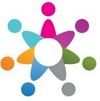 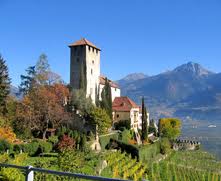 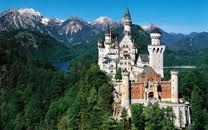 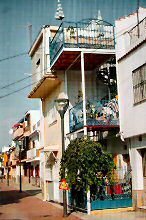 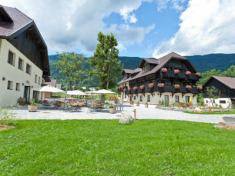 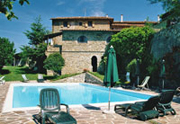 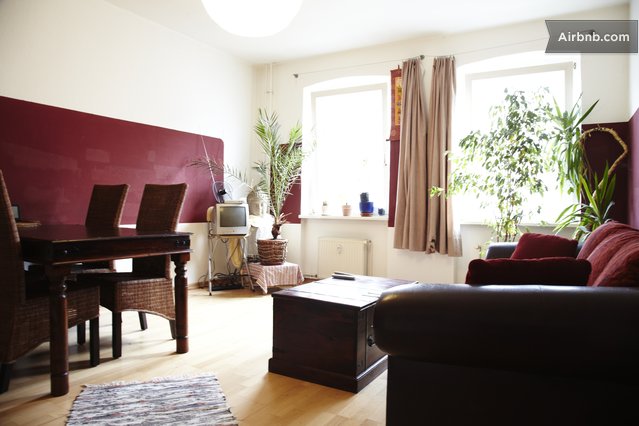 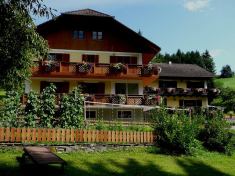 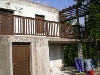 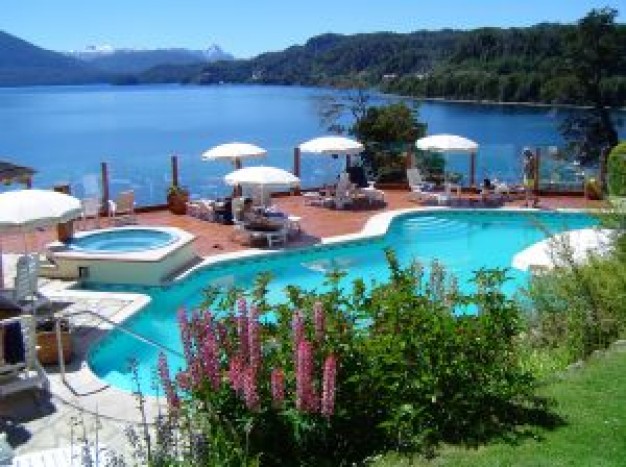 Lösung:1.   4. 1. 3. 2. 6. 5.	2. 1.Deine Schwester möchte im Sommer Berlin      besser kennen lernen. Anzeige 2.2.Deine Klasse plant eine Radtour. Ihr wollt   zelten. Deine Klassenlehrerin sucht eine   geeignete Unterkunft.Anzeige 6.3.Deine Familie will nach Griechenland   fahren. Ihr wollt ein Haus mieten. -4.Dein Cousin will mit seiner freundin eine   romantische Woche im Ausland verbringen,   Wein kosten, in romantischen Restaurants   essen usw. Anzeige 3.5.Deine Freunde wollen das Wochenende auf  dem Land verbringen. Sie möchten auch  baden und wandern. Anzeige 1.6.Du willst mit deinen Freunden nach  Spanien fahren und sucht ein geeignetes  Haus am Meer. -4.1.  f2.  r3.  r4.  r5.  f6.  f7.  r8.  f9. r10. r